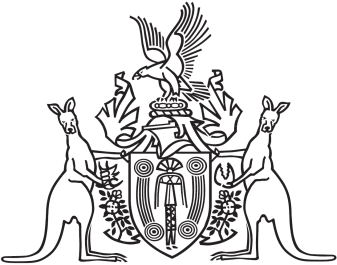 Northern Territory of AustraliaGovernment GazetteISSN-0157-833XNo. S38	3 May 2016Assent to Proposed LawsHis Honour the Administrator assented to the following proposed law:29 April 2016Personal Violence Restraining Orders Act 2016 (Act No. 10 of 2016)Yours sincerelyMarianne ConatyDeputy Clerk of the Legislative Assembly